Les navires actuellement au mouillage en Polynésie française sont autorisés à y rester avec interdiction de toute navigation. / Boats already moored in French Polynesia are authorised to stay, however all sailing is fobiddenLes consignes de confinement pour la population à terre s’appliquent de la même manière pour les personnes à bord de ces navires./ The confinement rules as specified for the land based population also applies to people living on boatsLes navires actuellement au mouillage ou en cours de navigation sont admis à faire escale à PAPEETE sauf dérogation spécifique : / Boats currently sailing are allowed to dock in PAPEETE only, unless specific autorisation is given-------------------------------------☐ Je suis actuellement au mouillage ou en escale en Polynésie française et je souhaite faire escale sur une autre île de la Polynésie française ou quitter la Polynésie française : / I am currently moored in French Polynesia and I wish to stop in another island or to leave French Polynesia.	☐  préciser les motifs de la demande et la destination demandée pour faire escale sur une 	autre île de la Polynésie française / Specify the reasons for needing to make a stop outside of Tahiti as well as the island concerned.	…………………………………………………………………………………………………	…………………………………………………………………………………………………	☐  je quitte la Polynésie française en navigation (préciser destination) / I am leaving French Polynesia with my boat (specify destination)	…………………………………………………………………………………………………☐ Je demande l’autorisation de faire escale en dehors du port de Papeete pour les motifs suivants : / I am asking for autorisation to stop in a port outside of Papeete for the following reason(s)☐ nécessité de rejoindre l’aéroport de Papeete pour quitter la Polynésie française via un vol domestique et vol international / I need to get to Papeete airport urgently in order to take another flight leaving French Polynesia☐ nécessité de faire un stop technique et approvisionnement (impossibilité de poursuivre ma route jusqu’à Papeete sans approvisionnement/sans arrêt technique) / I need to make a tetchnical or provisionning/refueling stop (I would not be able to make the Papeete port without making an intermediary stop over)	☐ raison médicale après consultation de l’aide médicale en mer / I have a medial reason (after seeking medical help while at sea)		…………………………………………………………………………………………………☐ Je demande l’autorisation de rester temporairement en Polynésie française après une escale ou un mouillage effectuée après le 21 mars 2020: / I am asking for authorisation to remain temporarily in French Polynesia following a stop in a port or anchorage after the 21 March 2020	☐  impossibilité de rejoindre un port en dehors de la Polynésie française dans des conditions 	assurant la sécurité des passagers et de l’équipage (préciser la route initialement prévue 	pour le voyage) / I am unable to sail safely to a port outside of French Polynesia (indicate the route planned for this voyage)	☐ sur justification de la durée d’escale temporaire (à préciser) / Indicate the anticipated length of the stay	…………………………………………………………………………………………………Le chef du service des affaires maritimes/ Maritime Affaires General Manager										Edouard WEBER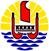 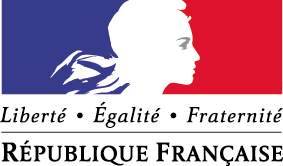 E-MAILS CONTACT accueil.dpam@maritime.gov.pf cathy.rocheteau@maritime.gov.pfedouard.weber@affaires-maritimes.pfaffmar@affaires-maritimes.pfDirectIon Polynesienne des Affaires maritimesSERVICE DES AFFAIRES Maritimes de polynesie francaiseDirectIon Polynesienne des Affaires maritimesSERVICE DES AFFAIRES Maritimes de polynesie francaiseNOM DU NAVIREBOAT NAMEPAVILLON FLAGLONGUEUR LOALARGEUR WIDTHLIEU / DERNIER PORT DE DEPART LAST PORT OF CALLDATE DE DEPARTDATE OF DEPARTURENOMBRE DE PERSONNES A BORD NUMBER OF PEOPLE ON BOARDCompléter les informations indiquées ci après pour chaque personne / Complete the information indicated below for each personSTATIONNEMENT DU NAVIRE VESSEL DOCKING Indiquer votre lieu de stationnement / Indicate your current mooring locationESCALE INITIALE PREVUEORIGINNALY PLANNED PORTS OF CALLCONTACT DE REFERENCE CONTACT DETAILSE-MAILTELEPHONE(Polynésie fr) / Phone (French Polynesia) TELEPHONE(Hors Polynésie fr) / Phone (outside French Polynesia)MAINTENANCE ET REPARATION Maintenance and Repair Boat maintenancePréciser le besoin / Specify your requirementsAVITAILLEMENTRefuellingIndiquer le nombre de litres requis / How many litres of fuel will you need APPROVISIONNEMENT EN EAU Water supplyPréciser le besoin / Specify your requirementsDATE ET HEURE PREVISIBLE D’ARRIVEEEXPECTED DATE AND HOUR OF ARRIVAL STATIONNEMENT DU NAVIRE VESSEL DOCKING Préciser le besoin / Specify if you have specific requirementsIndiquer votre lieu de stationnement/ Indicate where you plan to moor your boatAUTRES OBSERVATIONS OTHER INFORMATIONPréciser toutes informations complémentaires / Specify any additional informationAUTRES E-MAILS / Other EmailsA compléter en fonction du nombre de personnes embarquées /To be completed for all  people on boardPAR PERSONNE FOR EACH PERSON- Nom et prénom / Name and Surname- Nationalité / Nationality- Age / Age - Date de naissance / date of birth-Lieu d’embarquement / Place of embarkment -Date d’embarquement / Date of embarkment -Date de la dernière escale à terre / Date of last visit on land-Déclarer état de santé général (fièvre, toux..) / Declare general state of health (fever, cough)PAR PERSONNE FOR EACH PERSON- Nom et prénom / Name and Surname- Nationalité / Nationality- Age / Age - Date de naissance / date of birth-Lieu d’embarquement / Place of embarkment -Date d’embarquement / Date of embarkment -Date de la dernière escale à terre / Date of last visit on land-Déclarer état de santé général (fièvre, toux..) / Declare general state of health (fever, cough)PAR PERSONNE FOR EACH PERSON- Nom et prénom / Name and Surname- Nationalité / Nationality- Age / Age - Date de naissance / date of birth-Lieu d’embarquement / Place of embarkment -Date d’embarquement / Date of embarkment -Date de la dernière escale à terre / Date of last visit on land-Déclarer état de santé général (fièvre, toux..) / Declare general state of health (fever, cough)PAR PERSONNE FOR EACH PERSON- Nom et prénom / Name and Surname- Nationalité / Nationality- Age / Age - Date de naissance / date of birth-Lieu d’embarquement / Place of embarkment -Date d’embarquement / Date of embarkment -Date de la dernière escale à terre / Date of last visit on land-Déclarer état de santé général (fièvre, toux..) / Declare general state of health (fever, cough)